nr 11/2021 (885)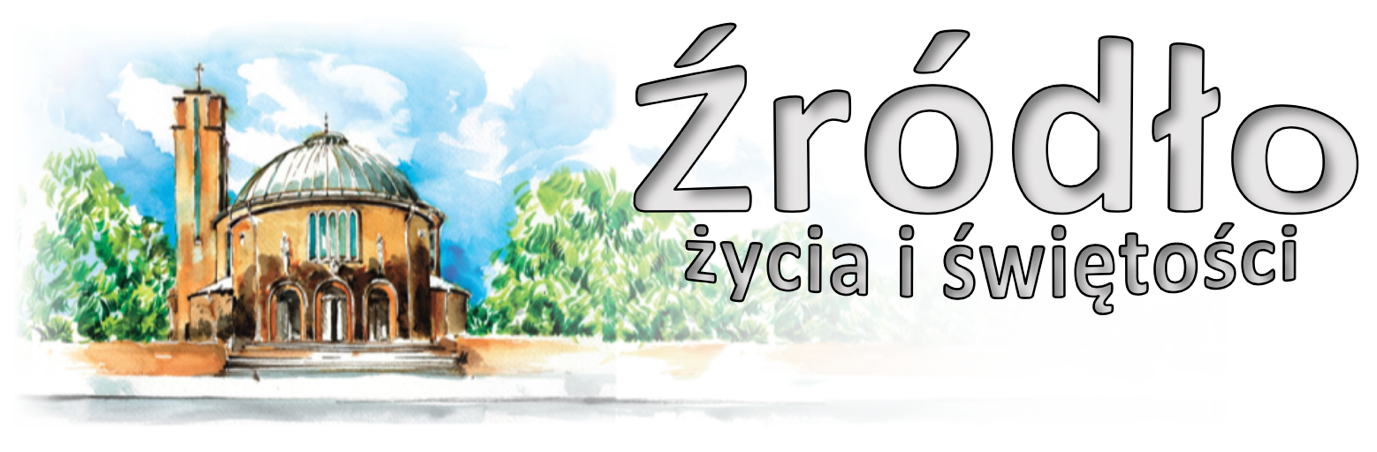 14 marca 2021 r.gazetka rzymskokatolickiej parafii pw. Najświętszego Serca Pana Jezusa w RaciborzuIV niedziela Wielkiego PostuEwangelia według św. Jana (3,14-21)„Jezus powiedział do Nikodema: Jak Mojżesz wywyższył węża na pustyni, tak potrzeba, by wywyższono Syna Człowieczego, aby każdy, kto w Niego wierzy, miał życie wieczne. Tak bowiem Bóg umiłował świat, że Syna swego Jednorodzonego dał, aby każdy, kto w Niego wierzy, nie zginął, ale miał życie wieczne. Albowiem Bóg nie posłał swego Syna na świat po to, aby świat potępił, ale po to, by świat został przez Niego zbawiony. Kto wierzy w Niego, nie podlega potępieniu; a kto nie wierzy, już został potępiony, bo nie uwierzył w imię Jednorodzonego Syna Bożego. A sąd polega na tym, że światło przyszło na świat, lecz ludzie bardziej umiłowali ciemność aniżeli światło: bo złe były ich uczynki. Każdy bowiem, kto się dopuszcza nieprawości, nienawidzi światła i nie zbliża się do światła, aby nie potępiono jego uczynków. Kto spełnia wymagania prawdy, zbliża się do światła, aby się okazało, że jego uczynki są dokonane w Bogu.”W dzisiejszej Ewangelii Jezus ma przed sobą Nikodema, uczonego w Piśmie, członka Sanhedrynu, i jednocześnie człowieka dobrej woli. Dlatego decyduje się skierować go ku tajemnicy Krzyża. Przypomina więc najpierw, że Mojżesz wywyższył na pustyni węża miedzianego w czasie czterdziestoletniej wędrówki Izraela z Egiptu do Ziemi Obiecanej. Kiedy ktoś, kto został ukąszony przez węża na pustyni, spojrzał na ten znak, pozostał przy życiu (por. Lb 21, 4-9). Ten znak, którym był wąż miedziany, zapowiadał inne Wywyższenie: „Potrzeba – mówi po prostu Jezus – by wywyższono Syna Człowieczego” – a mówi tutaj o wywyższeniu na Krzyżu – „aby każdy, kto w Niego wierzy, miał życie wieczne” (J 3,14-15). Krzyż – już nie tylko figura, która zapowiada, ale sama zbawcza rzeczywistość! I oto Chrystus wyjaśnia swojemu rozmówcy, zdumionemu, lecz jednocześnie gotowemu słuchać i prowadzić dalej rozmowę, znaczenie Krzyża: „Tak bowiem Bóg umiłował świat, że Syna swego Jednorodzonego dał, aby każdy, kto w Niego wierzy, nie zginął, ale miał życie wieczne” (J 3,16). Krzyż jest nowym objawieniem Boga. Jest objawieniem definitywnym. Na drodze myśli ludzkiej do Boga, na drodze rozumienia Boga dokonuje się radykalny przewrót. Nikodem, człowiek szlachetny i uczciwy, a jednocześnie zwolennik i znawca Starego Testamentu, musiał odczuć wstrząs wewnętrzny. Dla całego Izraela Bóg był nade wszystko Majestatem i Sprawiedliwością. Był uważany za Sędziego, który nagradza i karze. Bóg, o którym mówi Jezus, jest Bogiem, który posyła swojego Syna „nie po to, aby świat potępił, ale po to, by świat został przez Niego zbawiony” (J 3,17). On jest Bogiem miłości, Ojcem, który nie cofa się przed ofiarą Syna, aby zbawić człowieka. [...] Trzeba, abyśmy postawili sobie te podstawowe pytania, które płyną ku nam z Krzyża. Co uczyniliśmy i co czynimy, aby lepiej poznać Boga? Tego Boga, którego objawił nam Chrystus. Kim On jest dla nas? Jakie miejsce zajmuje w naszej świadomości, w naszym życiu? Czy Bóg nie stał się już dla nas tylko marginesem?św. Jan Paweł II, 1979 rOgłoszenia z życia naszej parafiiPoniedziałek – 15 marca 2021 								J 4,43-54	  630	1.	Za †† ojca Aleksandra Żebrowskiego i jego rodzeństwo Wiktorię, Marię Stanisława, Michała i za dusze w czyśćcu cierpiące			2.	Do Bożej Opatrzności w intencji Anny o szczęśliwy przebieg operacji i powrót do zdrowia	  900			O błogosławieństwo Boże dla Franka Ilewicza w 1. rocznicę urodzin					Adoracja Najświętszego Sakramentu	1730			Adoracja i Różaniec za chorych, Służbę Zdrowia i o ustanie epidemii	1800	1.	Do Bożej Opatrzności i Matki Bożej z prośbą o zdrowie w 80. rocznicę urodzin Gerarda oraz dla całej rodziny			2.	Zbiorowa za zmarłych: - Za † koleżankę Erykę Szumbera w 6. rocznicę śmierci; - Za † męża Jana Jakubczyka, †† rodziców Gertrudę i Franciszka, siostrę Różę, bratową Alicję; - Za † Mariana Górnego (od lokatorów z ulicy Katowickiej 15); - Za † Andrzeja Potaczka w 16. rocznicę śmierci, †† rodziców Marię i Bartłomieja oraz Stanisława Domagała; - Do Miłosierdzia Bożego za † Franciszka Kubala (od sąsiadów z ulicy Katowickiej 9); - Do Miłosierdzia Bożego za † ojca Zbigniewa Augustyna w 5. rocznicę śmierci, † mamę Marię Augustyn, †† dziadków z obu stron i dusze w czyśćcu cierpiące; - Za † Walburgę Nowak w 30. dzień; - Za † ks. Krzysztofa Stanieckiego i †† rodziców; - Za † ojca Józefa Lechoszest; - Za † Ilonę Żurek (od firmy Raban); - Za †† Walerię i Stanisława Wadowskich w rocznicę śmierci, †† z rodziny Wadowskich, Marię i Michała Kurasz oraz Franciszka Rydzio; - Za † Annę Sikora (od sąsiadów z działek); - Za †† Bronisławę, Wacława Sobczyk, Juliana, Irenę Zając, Alojzego, Stefanię, Jana, chrzestnych i dziadków z obu stron; - Za †† chrzestnych Ewę Janecką w 30. dzień i Jana Głowackiego; - Za † Grzegorza Chwiałkowskiego (od współlokatorów z ulicy Łąkowej 2c);					Medytacja Biblijna (O. Husto), Adoracja do 2100Wtorek – 16 marca 2021 								J 5,1-16	  630	1.	Za †† rodziców Kazimierę i Alojzego, teściów Józefę i Augustyna, †† z rodziny Marcinkowskich, Adama, Stanisława Gronowicz, Barbarę i dusze w czyśćcu cierpiące			2.	Do Bożej Opatrzności o nawrócenie syna Krzysztofa oraz o rozwiązanie trudnych spraw Jerzego	  800			W języku niemieckim: Za wszystkich pracowników etatowych i społecznych DFK					Adoracja Najświętszego Sakramentu	1730			Adoracja i Różaniec za chorych, Służbę Zdrowia i o ustanie epidemii	1800	1.	Do Miłosierdzia Bożego za †† ciocię Franciszkę, wujka Józefa, dziadków z obu stron, Antoninę i Bronisława Dempniak, koleżankę Małgorzatę i Leokadię, kuzynkę Jadwigę i jej rodziców oraz dusze w czyśćcu cierpiące			2.	Za † Zofię Kwiecień					Medytacja Biblijna (O. Husto), Adoracja do 2100Środa – 17 marca 2021 									J 5,17-30	  630	1.	W dniu urodzin Grażyny z podziękowaniem za otrzymane łaski, z prośbą o Boże błogosławieństwo, opiekę Matki Bożej i zdrowie na dalsze lata			2.	Za †† rodziców chrzestnych Irenę Tomaszewską i Józefa Urbanek	  900			Do Miłosierdzia Bożego za †† rodziców Alfreda i Jadwigę Mucha, dziadków z obu stron oraz brata Karola						Adoracja Najświętszego Sakramentu	1730			Adoracja i Różaniec za chorych, Służbę Zdrowia i o ustanie epidemii	1800	1.	Za † męża i ojca Jana Marcinek w 13. rocznicę śmierci, syna Franciszka, rodziców i dziadków z obu stron, †† z rodziny i dusze w czyśćcu cierpiące			2.	Za † Ryszarda Socha w 4. rocznicę śmierciCzwartek – 18 marca 2021 								J 5,31-47	  630	1.	W pewnej intencji o potrzebne łaski, Boże błogosławieństwo i zdrowie			2.	Za † Mariana Bogdanika o życie wieczne	1630			Droga Krzyżowa dla dzieci	1700			Adoracja i Różaniec za chorych, Służbę Zdrowia i o ustanie epidemiiUroczystość św. Józefa – Oblubieńca Najświętszej Maryi Panny	1730			Nieszpory ku czci św. Józefa	1800	1.	Za † Józefa Garskiego (od sąsiadów z ulicy Pomnikowej 9, 11, 13)			2.	Za † męża Mariana, †† rodziców, teściów, pokrewieństwo z obu stron i dusze w czyśćcu cierpiące			3.	Za † Jana Kołodziejczyka (od rodziny Kołodziejów z Dworów Drugich)Piątek – 19 marca 2021 – św. Józefa, oblubieńca NMP 				Mt 1,16.18-21.24a	  630			W dniu imienin męża Józefa o Boże błogosławieństwo i zdrowie	  900			Za †† Marię, Stanisława i Piotra Szumacher, Krystynę Hruby, Rozalię i Zofię Sutor i †† z pokrewieństwa					Droga Krzyżowa	1500			Koronka do Bożego MiłosierdziaMsza Święta na rozpoczęcie Wieczystej Adoracji	1800	1.	Dziękczynna za dar Wieczystej Adoracji oraz w intencji wszystkich podejmujących się Adoracji, budowniczych kaplicy i ofiarodawców			2.	Ku czci św. Józefa w intencji ojców i mężczyzn naszej parafii			3.	Z okazji urodzin Joanny z podziękowaniem za odebrane łaski, z prośbą o zdrowie i Boże błogosławieństwo w rodzinie			4. W intencji uczestników Ekstremalnej Drogi Krzyżowej					Procesja Eucharystyczna do kaplicy Sobota – 20 marca 2021 								J 7,40-53	  630	1.	Za †† rodziców Stanisławę i Wiesława Rzeźnickich, dziadków Jana i Janinę Rzeźniczak, Wiktorię i Władysława Pelc			2.	Za † Idę Reiter w 1. rocznicę śmierci i za wszystkich †† z rodziny			3.	Za † Józefa Karapuda w 9. rocznicę śmierci i †† z rodziny	1700			Adoracja i Różaniec za chorych, Służbę Zdrowia i o ustanie epidemii	1730			Nieszpory Maryjne	1800			W sobotni wieczór: 1. Za †† rodziców Gertrudę i Leona Tomaszek, Hildegardę i Jerzego Trompeta i siostrę Magdalenę			2.	Do Miłosierdzia Bożego za † brata Marcina w 9. rocznicę śmierciV Niedziela Wielkiego Postu – 21 marca 2021 			Jr 31,31-34; Hbr 5,7-9; J 12,20-33	  700			Za †† z rodziny Benek i Kasza	  830			Godzinki o Niepokalanym Poczęciu NMP	  900			W intencji męża Patryka z okazji 40. rocznicy urodzin o zdrowie, Boże błogosławieństwo i potrzebne łaski na dalsze lata życia						Katecheza Liturgiczna – „Doksologia”	1030			W intencji Krzysztofa z okazji 40. rocznicy urodzin z podziękowaniem za otrzymane łaski, z prośbą o dalsze			2.	W kaplicy pod kościołem dla dzieci W intencji Parafian	1200			Zbiorowa za jubilatów i solenizantów:					- Z podziękowaniem za otrzymane łaski, z prośbą o dalsze dla Krystyny z okazji 70. rocznicy urodzin oraz o Boże błogosławieństwo i zdrowie dla całej rodziny;					- Z okazji 91. urodzin Janiny z prośbą o potrzebne łaski dla solenizantki i całej rodziny	1400			Msza Trydencka	1530			Dodatkowa Msza Święta: Za † Edwarda Rydzaka (od sąsiadów z ulicy Katowickiej 9)	1630			Dodatkowa Msza Święta (bez kazania): Za † męża Józefa Pierzchała, †† rodziców z obu stron i †† z rodziny	1715			Gorzkie Żale z kazaniem pasyjnym	1800			Do Miłosierdzia Bożego za †† męża Edwarda, teściów Marię i Mariana, Różę i Franciszka Ostry					Adoracja i Różaniec za chorych, Służbę Zdrowia i o ustanie epidemii W tym tygodniu modlimy się: O dobre owoce Wieczystej Adoracji Dzisiaj gościmy w naszej parafii ks. Macieja Skórę, liturgistę, kanclerza Kurii Diecezjalnej. W dalszej części rekolekcyjnego przygotowania do rozpoczęcie Wieczystej Adoracji w poniedziałek, wtorek i środę będzie całodzienna Adoracja w kościele; o 1730 Różaniec. Po Mszach Świętych (w poniedziałek i wtorek) O. Justo poprowadzi Medytacje Biblijne przed Najświętszym Sakramentem. Adoracja do 2100. Monstrancja z Medjugorje będzie do czwartku. Wszystkie kazania i nauki rekolekcyjne zamieszczone są w internecie.Dzisiaj dodatkowe Msze Święte o 1530 oraz o 1630 (bez kazania). Prosimy o zwrócenie uwagi na zmiany godzin przyjętych Mszy w niedziele.Dzisiaj także o 1400 w kościele św. Mikołaja Msza Święta w ramach Spotkania Rodzinnego.W niedziele Wielkiego Postu o 1715 Gorzkie Żale z kazaniem pasyjnym. W związku z ograniczeniami liczbowymi można rozważyć możliwość uczestnictwa w Gorzkich Żalach online.Dzisiaj po Mszy wieczornej, a w dni powszednie o 1730 (w sobotę o 1700) Adoracja i Różaniec za chorych, Służbę Zdrowia oraz o ustanie epidemii. Dzieci zapraszamy na Drogę Krzyżową w czwartek o 1630. Przyjęte intencje na Msze szkolne będą odprawione o 1800. Prosimy o zwrócenie uwagi na tę zmianę.W piątek przypada Uroczystość św. Józefa, Oblubieńca, która w tym roku ma szczególne znaczenie. W czwartek rozpoczęcie I nieszporami o 1730. W piątek Msza w intencji Ojców i mężczyzn naszej parafii.W piątek po Mszy o 900 Droga Krzyżowa.W piątek wieczornej Mszy Świętej przewodniczyć będzie ksiądz Biskup Ordynariusz. Będzie to równocześnie rozpoczęcie Wieczystej Adoracji w przygotowanej w dolnym kościele kaplicy. Po Mszy procesja Eucharystyczna do kaplicy i modlitwa poświęcenia. Dziękujemy wszystkim, którzy przyczynili się do powstania tej kaplicy. Ojcu Justo za głoszone słowo, p. Krzysztofowi za tłumaczenie, p. Mateuszowi Kłoskowi wraz z osobami odpowiedzialnymi za zainicjowanie powstania kaplicy i wybudowanie jej, rodzinie Bernadety i Marcina Musiołów za monstrancję. Dziękujemy wszystkim, którzy podjęli się dzieła Wieczystej Adoracji. Oczywiście kaplica od piątku jest otwarta dla wszystkich, choć warto wyznaczyć sobie jedną konkretną godzinę i wpisać się formalnie we wspólnotę osób adorujących. Ze względu na obostrzenia i zapewne sporą ilość osób warto rozważyć uczestnictwo online.Od jutra rozpoczną się nauki przedmałżeńskie. Nie są wymagane wcześniejsze zapisy. Rozpoczęcie o 1900 w domu katechetycznym.Również 19 marca (piątek) wyruszy Ekstremalna Droga Krzyżowa. Informacje i zapisy na stronie edk.org.plW okresie Wielkiego Postu można uzyskać odpusty zupełne: za odprawienie Drogi Krzyżowej, za udział w Gorzkich Żalach (raz w tygodniu), w każdy piątek Wielkiego Postu za odmówieni po Komunii modlitwy Oto ja, dobry i najsłodszy Jezu (DN 26.5).Zachęcamy do korzystania z Aplikacji parafialnej na telefony z systemem Android. Zachęcamy do wysłuchania katechez liturgicznych, które będą głoszone w niedziele po Mszy o 900, a także są zamieszczane na stronie internetowej. Przed kościołem do nabycia: nasza parafialna gazetka „Źródło”, Gość Niedzielny, miesięcznik dla dzieci „Mały Gość Niedzielny”. Przy wyjściu z kościoła można złożyć ofiarę na parafialny Caritas. Będzie ona przeznaczona na świąteczną pomoc dla potrzebujących.Kolekta dzisiejsza przeznaczona jest na bieżące potrzeby parafii. Za wszystkie ofiary i prace przy kościele składamy serdeczne „Bóg zapłać”. W minionym tygodniu odeszli do Pana:Katarzyna Sadło, lat 43, zam. w Niemczech (poprzednio na Waryńskiego) (pogrzeb we wtorek, 16 III 2021 o 12.oo)Stanisław Wilczyński, lat 85, zam. na ul. WarszawskiejRzymskokatolicka Parafia pw. NSPJ w Raciborzuul. Warszawska 29, tel. 32 415 31 20;  www.nspjraciborz.pl nspj.raciborz@gmail.comGazetka „Źródło” jest wydawana przez par. NSPJ i jest przeznaczona wyłącznie do użytku wewnętrznego członków parafii.